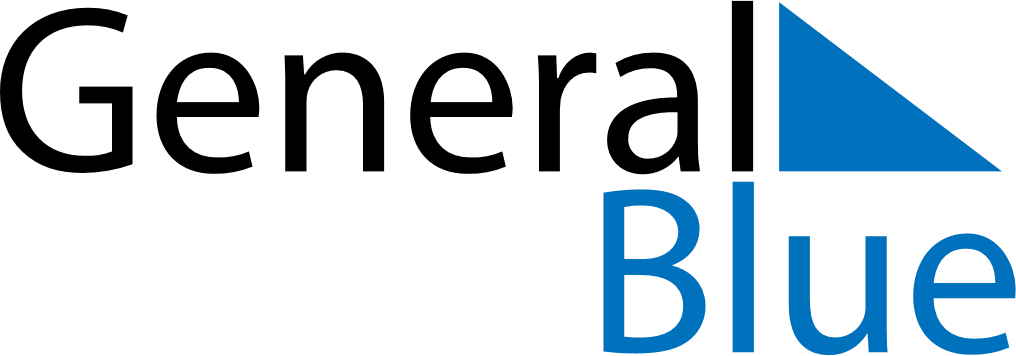 January 2023January 2023January 2023January 2023January 2023January 2023MonacoMonacoMonacoMonacoMonacoMonacoSundayMondayTuesdayWednesdayThursdayFridaySaturday1234567New Year’s Day8910111213141516171819202122232425262728Saint Devota’s Day293031NOTES